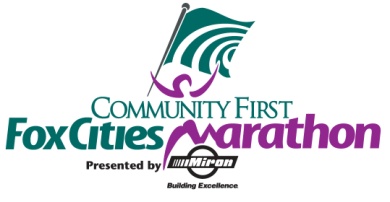 Turn-by-Turn Directions (Full Marathon)City of MenashaUWO-Fox Cities - Start LineStart heading east towards Oneida St.City of AppletonContinue east on Midway RdContinue east on Midway Rd through the Plank Rd roundabout and the Lake Park Rd roundaboutTurn left (north) on N Coop RdTurn right (east) on Garnet DrTurn left (north) on Emerald LnTurn right (east) on Calumet St (KK)Turn left (north) on Creekside CtTurn left (west) on Fenceline (which turns into Farmstead Dr)Turn left (north) on Woodstock LnTurn left (west) on Springfield DrTurn right (north) on Just About Ln (which turns into Lavender Ln)Village of KimberlyLavender Ln turns into Harold Way as you continue north and eastTurn left (north) on Pat’s DrTurn right (east) on Creekview LnCreekview Ln turns into Railroad St as you continue north and eastTurn right (east) on Better WayTurn left (north) on to trail going under Hwy. CERun under Hwy. CE via tunnelTurn right (east) on CE Trail, crossing Cty. Hwy. NVillage of Combined LocksContinue to follow CE Trail eastTurn left (north) on Buchanan RdBuchanan Rd turns into Park St as you continue northPark St turns into Prospect St as you continue north and westFollow Prospect St north and west to E Kimberly AveVillage of KimberlyEnter Kimberly at Prospect St/E Kimberly Ave intersectionContinue to follow E Kimberly Ave westTurn right (north) on N Wilson StTurn left (west) on E Maes Ave and follow west to Sunset Park TrailsTurn right (north) on Rivers Edge Drive Turn left to connect to the Sunset Park Trails Follow Sunset Park Trail west (behind condos)Turn right (north) at ‘T’ intersection following trail next to treeline to baseball concession standContinue west following trail along treeline, behind amphitheater & back to Kimberly AveTurn right (west) on Kimberly AveTurn right (north) on Sunset Park RdTurn left (west) on Fulcer AveTurn right (north) on Schindler DrTurn left (west) on Sunset DrTurn left (south) on Wellhouse DrTurn left (east) on Fulcer AveTurn right (south) on Roger StTurn right (west) on Kimberly Ave & exit KimberlyCity of AppletonEnter the City of Appleton at Hwy 441 on E Newberry St, continue to follow E Newberry St westTurn right (slightly north) on to the Newberry Trail (just west of Newberry Ct)Follow the Newberry Trail west towards Telulah Park, around Skate Park, merging back with Newberry StContinue to follow E Newberry St Turn left on RiverHeath WayFollow RiverHeath Way south and west under the College Ave BridgeContinue west on the Newberry Trail, getting on the trail on the west side of E Banta CtFollow the Newberry Trail west through the S Lawe St intersection and to E South River StTurn right (west) on E South River St Turn left (south) and running on the west side of the ‘Between The Locks’ buildingTurn left (east) on E Lincoln StTurn right (south) on S Jackson StContinue to follow S Jackson St southTurn right (west) on E Wilson AveCross Oneida St, and continue to follow Wilson Ave Village of Fox CrossingContinue to follow Wilson Ave westTurn left (south) on Southwood DrTurn right (west) on Valley RdContinue to follow W Valley Rd west through Appleton Rd/Hwy 47 intersectionTurn left (south) on Beck StTurn right (west) on Highridge DrTurn left (south) on Northridge CtTurn left (east) on Hickory Hollow LnTurn left (south) on Dunning StTurn right (west) on Olde Midway RdTurn left (south) on Lakeshore Dr which turns into Tayco St.Follow Tayco St. under Hwy 441City of MenashaContinue to follow Tayco St south into the City of MenashaTurn right (west) on Broad StFollow Broad St to the west of the streetContinue west over the Miron Lift Bridge, follow Friendship Trail over Trestle Trail BridgeVillage of Fox CrossingAt the west end of the Trestle Trail Bridge, continue west on Trail through Fritse ParkTurn left (south) staying on Trail that runs on the east side of N Lake StFollow N Lake St Trail to N Lake St just south of former Kimberly-Clark property, merge on to east side of N Lake StN Lake St to Herb & Dolly Smith Park Trail (just north of main railroad tracks)City of NeenahHerb & Dolly Smith Park Trails, over Slough TrestleContinue to follow Arrowhead Park Trail along the southern edge of lakeTurn right (south) towards Arrowhead Park parking lotTurn right (west) running through Arrowhead Park parking lotTurn left (south) on Millview DrTurn right (west) running through warehouse parking lotContinue west/south going under Main St BridgeTurn left (east) on Smith StFollow Smith St east until it turns into W Columbian Ave at the S Church St intersectionContinue to follow W Columbian Ave east to Oak StTurn left (north) on Oak StTurn right (east) on E Wisconsin AveTurn left (north) on Riverside Park Dr and follow to Finish Line